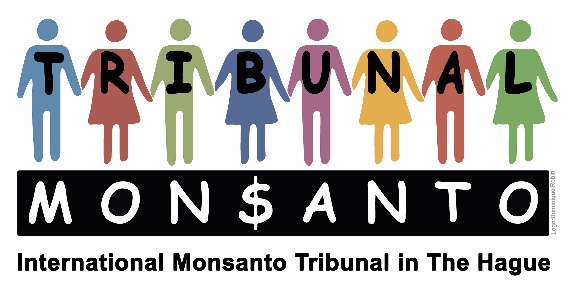 Stichting/Foundation Monsanto Tribunal(ANBI)	Marnixkade 111 HNL-1015 ZL AmsterdamTel.: ++31-6 28 45 17 62www.monsanto-tribunal.orgstichting@monsanto-tribunal.org		Triodos Bank: NL48 TRIO 0390 9546 67Notulen van de bestuursvergadering van de Stichting Pro Longo maïAmsterdam 1 juli 2015Aanwezig: 	Gerindo Kartadinata, voorzitter		René Lehnherr, penningmeesterOrde van de dag: Stichtingswerk Begroting 2015Bespreking:Na de opening van de vergadering informeerde Gerindo Kartadinata wat de toekomstige opgaven van de stichting zijn. Daarna volgde een uitgebreid “Brainstorming” hoe de stichting te financiële middelen kan vinden om het pepleente Monsanto Tribunaal te realiseren. Tijdens de zitting wordt de door René Lehnherr voorbereidde begroting 2015 voorgesteld. Het bestuur nam de begroting aan.Nadat niemand van de aanwezigen nog vragen of opmerkingen had, werd de vergadering door de voorzitter met een dankwoord besloten.Gerindo Kartadinata						René LehnherrVoorzitter							penningmeester